ПРОГРАММА «МОЛОДАЯ СЕМЬЯ» Государство стремится к оказанию помощи и поддержке определенных слоев населения с помощью выплаты единовременных пособий, субсидий и проведения федеральных и региональных программ.Одной из таких является программа «Молодая семья». Самоназвание говорит за себя, ведь обязательным условием участия в проекте является молодой возраст и состояние с супругом в официальных отношениях.Постановление Правительства Российской Федерации от 30 декабря 2017 года N 1710 в последней редакции регулирует правила участия и суть государственной программы Российской Федерации "Обеспечение доступным и комфортным жильем и коммунальными услугами граждан Российской Федерации". Именно в рамках этого проекта существует программа, с помощью которой молодые семьи могут решить вопрос приобретения жилой площади.  Начало действия программы Целью создания жилищных программ стала сложная демографическая ситуация в России. Поэтому программа «Молодая семья» имеет свою историю, которая началась в 2002 году.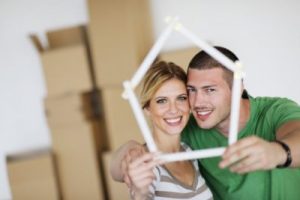 В начале двадцать первого века был запущен проект по обеспечению жильем молодых семей. Подпрограмма просуществовала до 2010 года, за время ее действия большое количество семей улучшили свои жилищные условия. Обязательным условием получения субсидии от государства до 2006 года являлось наличие одного или нескольких детей у молодых родителей. После 2006 года депутатами были пересмотрены условия проекта, согласно которому право на получение льгот получили семьи, не имевшие детей. Наличие ребенка добавляло сумму окончательных выплат семье. Возрастной ценз для супругов устанавливался в 30 лет.Как работает программа «Молодая семья»  Целями современной подпрограммы по обеспечению молодых семей доступным жильем являются: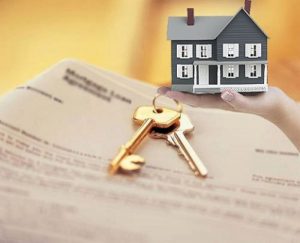 Возможность получения супругами доступного жилья по невысоким ценам;Динамичное развитие рынка недвижимости;Привлечение трудовых ресурсов в строительную сферу.На основании подпрограммы государство предоставляет участникам денежную выплату, которая имеет целевое назначение. Реализовать свое право можно, купив квартиру, либо вложив средства в ее строительство.Окончательный размер материальной помощи устанавливается на уровне субъектов федерации, однако федерация установила минимум, который подлежит обязательной оценке в регионах:30% от средней стоимости недвижимости семьям, которые не имеют детей;35% от средней стоимости недвижимости для семей, воспитывающих одного или нескольких родных или усыновленных детей. Это же условие распространяется на родителя, самостоятельно воспитывающего ребенкаПомощь от государства и льготная ипотека по программе Государство поддерживает молодые семьи по различным направлениям: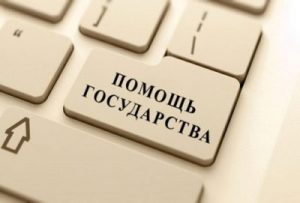 Предоставление субсидий — главное направление, призванное улучшить демографическую ситуацию в стране. Благодаря сертификатам на покупку жилья или его строительства, многие люди получают возможность улучшить свое положение;Ипотека на льготных условиях позволяет многим семьям приобрести в частную собственность недвижимость по сниженному проценту.Правила проведения программы «Молодая семья»  Федеральный проект устанавливает перечень оснований участия в программе, которые являются обязательными на территории всей РФ. Эти требования соблюдаются на региональном уровне: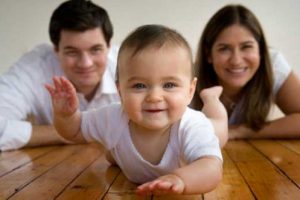 Обязательным условием участия в проекте с самого начала его появления является возраст супругов. Поэтому 35 лет — последняя возможность приобрести жилье на льготных условиях;Состояние молодых людей в зарегистрированном браке. Только регистрация создания новой семьи в органах ЗАГС может стать основанием участия в проекте;Нуждаемость семьи в улучшении жилищных условий. Данное основание подтверждается документами из администрации муниципального образования. Семья должна проживать в жилом помещении маленькой площади, либо в опасных условиях, которые не отвечают правилам и нормам безопасности;Величина среднего дохода всех членов семьи. Этот показатель играет важную роль, поскольку государство не полностью погашает задолженность лиц по кредиту. Для того, чтобы внести первоначальный взнос, либо покрыть остаток ипотеки после субсидирования, семья должна располагать собственными денежными средствами.Действие программы «Молодая семья» в регионахДействие программы «Молодая семья» в Республике Саха (Якутия) определено  Постановлением Правительства РС(Я) от 11.04.2018 №100 «О мерах по обеспечению жильем молодым семей в Республике Саха (Якутия)».Участие в программе  Для того чтобы воспользоваться правом льготного приобретения недвижимости, можно пойти несколькими путями. Гражданин может обратиться непосредственно в орган местного самоуправления, либо в МФЦ с пакетом документов, или оформить заявку на сайте «Госуслуги». Каждый выбирает удобный для себя вариант.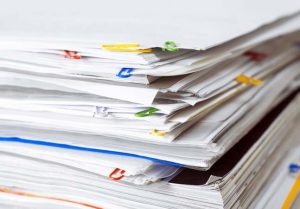 При удовлетворении заявления гражданина, он ожидает утверждения списков и наступления своей очереди.Очередь формируется по датам обращения лиц в органы местного самоуправления. После того, как  заявитель получит свидетельство о праве на получения социальной выплаты на приобретение жилого помещения или строительство индивидуального жилого дома, ему нужно будет обратиться в банковское отделение с целью открытия счета и передачи всех сведений в орган самоуправления. После согласования местные власти перечисляют денежные средства.Поддержка граждан и забота о них — одно из актуальных направлений политики государства. Помогая своим гражданам в улучшении жилищных условий, оно выравнивает демографическую ситуацию, повышает уровень жизни людей и заставляет их стремиться к достижению новых вершин.